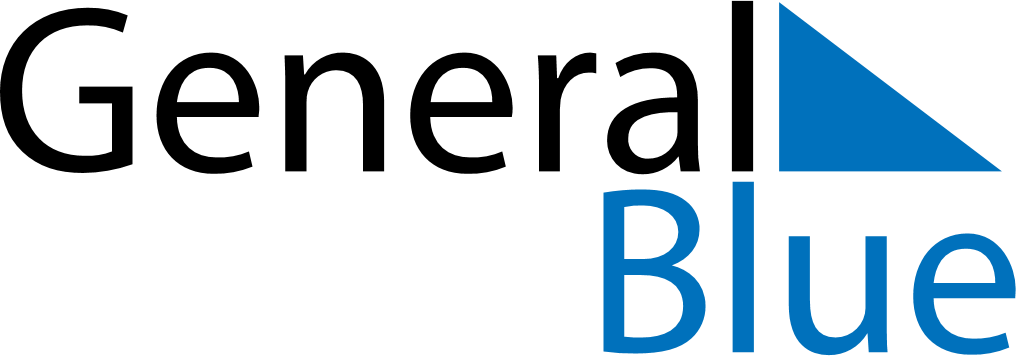 May 2020May 2020May 2020May 2020Saint HelenaSaint HelenaSaint HelenaSundayMondayTuesdayWednesdayThursdayFridayFridaySaturday1123456788910111213141515161718192021222223Saint Helena Day242526272829293031